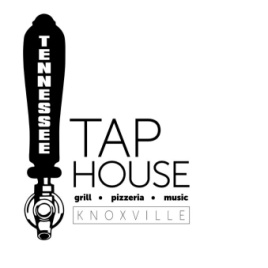 Tennessee Tap House Sunday Brunch Buffet11 am – 2:00 pm All Things BreakfastWe offer Fresh Scrambled Eggs, Fresh Buttery Biscuits, Fresh Bagels & Toast, Country Cheddar Grits, Apple Wood Smoked Bacon,  Sausage Links and Homemade Gravy, Roasted Potatoes, and our famous made from scratch breakfast pizzaBelgian Waffle StationYour choice with Melted Butter and Homemade Pancake, Blueberry, Strawberry,and Mixed Berry Syrups and Fresh Whipped Cream.Fresh Made to Order Omelet Station Fresh Omelet toppings ~  Red Onions, Tomatoes, Green Peppers, Spinach, Mushrooms, Ham, Apple Wood Smoked Bacon,  Tri Color Peppers, Jalapenos, Mozzarella, Cheddar & Feta Cheese. Toppings vary weekly ~ Fresh Eggs Your Way ~ Egg Whites ~ Egg Beaters. Chef’s Carving Station & Lunch StationThin sliced Prime Rib of Beef served au jus with Horseradish Sauce, Roasted Pork Tenderloin,  Fried Catfish, Chicken Tenders, and Pasta.  Choose from Green Beans, Smashed Red Potatoes, Mixed Vegetable, Fried Okra and Macaroni and Cheese.Dessert StationSave room for our Signature Stuffed French Toast, Homemade Brownies, Pastries, Muffins, Cookies, Fresh Cakes, Cheesecake Bites and our Chocolate Fountain with Fruit Platters and treats for dipping and fresh whipped cream.350 North  Peters Road                          Knoxville, Tennessee, 37922                         865-394-9425